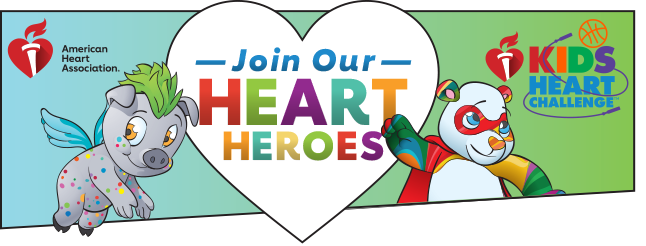 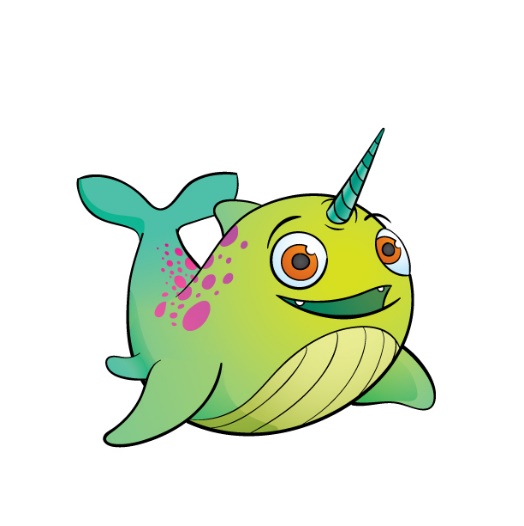 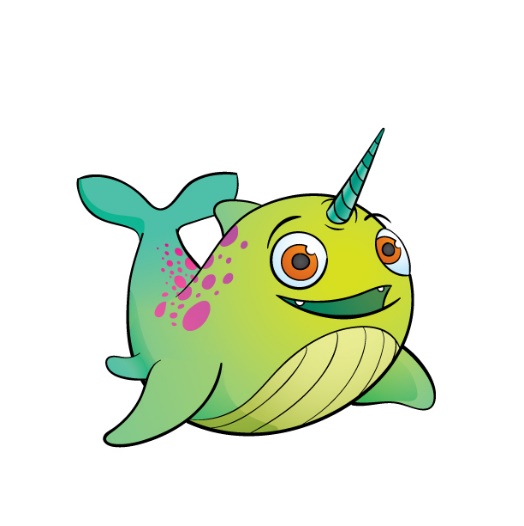 http://www2.heart.org/site/TR?company_id=163478&fr_id=3998&pg=companyPLUS! CLASSROOM THAT RAISES THE MOST $ WILL EARN EXTRA PE TIMEDouble your donations! Visit www.matchinggifts.com/aha to see if your company matches.